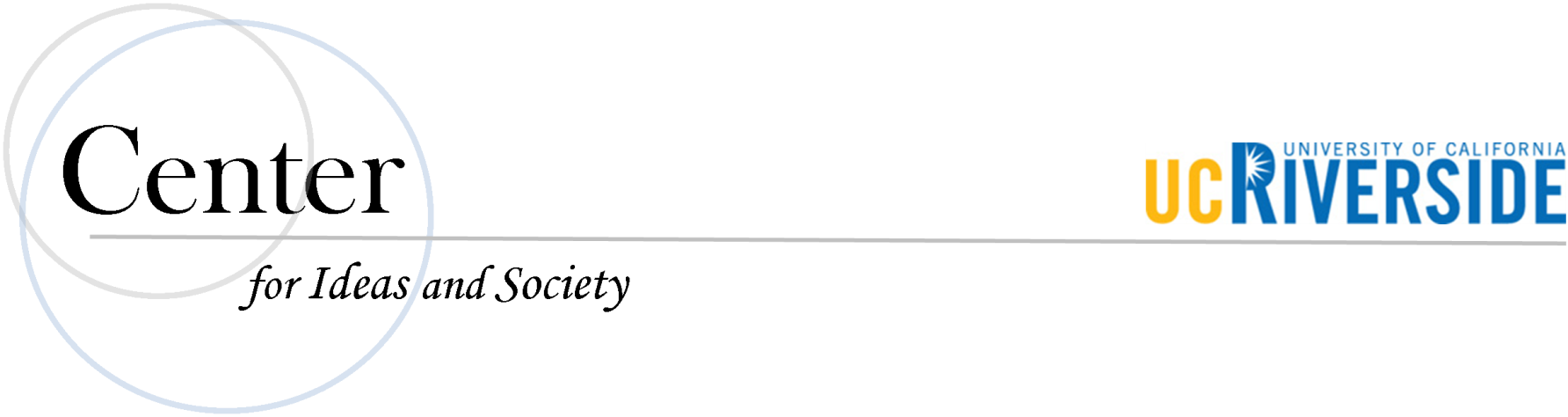 2016-17 CIS Second Project FellowshipsInformation for ProposersThe Center for Ideas and Society is an interdisciplinary research center advancing humanistic studies and creativity at UC Riverside through fellowships, research workshops, collaborative projects and public events. The Center seeks to foster inquiry from multiple perspectives and disciplines and to further more robust and nuanced understandings of topics than is frequently possible within traditional disciplinary vocabularies, categories, and self-descriptions. The Center is also committed to disseminating the results of its programs to the Riverside community and beyond.   Award DetailsThis Call is open to Assistant and Associate UCR Faculty, depending on years from Ph.D.The Center for Ideas and Society seeks to award two (2) CIS Second Project Fellowships, each for one quarter to start or make progress on a second research project. Eligible UCR faculty are those who can show evidence of having completed a first research project and who received their Ph.D.’s no earlier than six years from the start of the fellowship. (Child-bearing leaves, modified duties and adjuncting periods of employment are not included in the 6 year calculus.) The award provides for the buy-out of one course and must be used in a quarter in which no other teaching will be required. CIS Second Project Fellows will be provided offices at the Center and will be expected to participate in its activities, including attending Center events and meeting with Mellon Mays Undergraduate Fellows at least once during the quarter.ApplicationThe application should contain the following elements:Completed Application Cover Sheet, including a title for the research and a brief abstract (up to 250 words). A Research Narrative (5 page maximum single-spaced, in at least 12 point font, with 1 inch margins.) The research narrative should include:An overview of the goals, objectives and approach of the research. The part of the research the Fellow intends to complete during the quarter. The anticipated contribution of the research to the applicant’s field.Short CV (2 pages maximum).Information about the status of the first research project, including publication venue(s) and dates.Information about any current and pending extramural funding, including project title, granting agency and  dates and amount of award.Guidelines for the Evaluation of ProposalsThe importance of the questions, issues or problems the research seeks to address.The capacity of the project to enhance or develop insights into or an understanding of these questions, issues or problems.The appropriateness, effectiveness and feasibility of the proposed approach or research methods.The ability of the applicant to make headway on the research. The inclusion of a realistic timetable that includes milestones.Application Deadlines and ProceduresAwards are made based on the recommendation of the CIS Advisory Committee. Peter Graham (Philosophy)Rickerby Hinds (Theatre, Film & Digital Production)Jennifer Hughes (History)Jeanette Kohl (History of Art)Benjamin Liu (Hispanic Studies)Yolanda Moses (Anthropology)Rick Redak (Entomology)Susan Zieger (English)The deadline for submission of proposals is Monday, February 15, 2016. .  All proposal documents should be combined in a single PDF and emailed to cis@ucr.edu, subject line “CIS Second Project- [YourLastName]”.For further information, please call  Renee DeGuire  at (951) 827-1556.UCR Center for Ideas and Society	Date Rec’d:CIS Second Project Fellowship	Acknowledge Receipt:Application Cover Sheet	Funding:Title of Proposed Project:	Faculty Applicant:		Phone:	 Rank/Department:		E-mail:	Abstract (approx. 250 words) on the overall research topic or theme, including project goals and methodology. The abstract will be used in the review of the proposal and will be included in future publicity and the Center’s Annual Report.Attach the research narrative, CV, and any additional information on separate sheets.  Refer to the instructions for further details.I agree to accept responsibility for the conduct of the project and to provide the required reports and information if a grant is awarded as a result of this application.Organizer’s Signature:		 Date:		